中華民國紳士協會  研習通知單函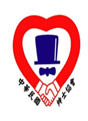 受文者：同正、副本發文日期：中華民國110年08月17日發文字號：(110)紳勇字第050號速別：一般機密等級解密條件：普通附件：研習流程表、報名表、交通路線圖、講師簡歷及課程簡介主旨：為培養數位多媒體應用於數位行銷人才，特舉辦「多媒體行銷」研習活動。敬請各分會欲自我學習提升者，踴躍報名參與活動，請 查照。說明：一、主辦單位：中華民國紳士協會 二、承辦單位：紳士社會大學三、活動日期：110年09月26日（星期日）上午08:30-17:00  四、活動地點：新北市成旅晶贊三合AB廳（新北市蘆洲區中山一路8號）  五、活動主題：多媒體行銷研習 六、活動目的：培育各分會3C資訊人才，参與各分會會務資訊執行工作。七、活動內容：課程進行藉由創意激發潛力，著重實際操作與互動分享，每位會(學)員需完成實作作品。  八、報名人數：40人。(因應新冠肺炎防疫政策—室內人數限制的影響及期望所有的分會均能有會（學）員報名參與此研習課程，將限制各分會1-2位報名。待實際報名情況或防疫政策有更新，始開放名額限制)九、報名日期：即日起至110年09月10日或額滿截止。 十、活動費用：500元/人，提供午餐、點心、保險、講義。十一、報名方式與聯絡人：1.網路報名：紳大網站或BeClass系統報名 2.E-mail報名：請填寫報名表附件(二)並E Mail至angel.kt8688@msa.hinet.net3.報名連絡人：紳大研發長 陳慧琪  　手機：0912-241-2074.匯款行號：淡水信用合作社 泰山分社 代碼 120戶　　名：中華民國紳士協會帳　　號：00122-11-007531-3    (匯款時請註明分會並提供報名費匯款單或轉帳帳號一併e-mail，完成報名手續）十二、注意事項：1.攜帶終身學習護照，以備認證。      2.攜帶環保杯及環保碗、筷，提倡全面環保。      3.請儘量搭乘大眾交通工具或共乘。      4.配合政府防疫政策，出席請配合量額溫及佩戴口罩。      5.學員務必攜帶手機、行動電源。（拍攝與修圖海報製作，影片剪輯手機很耗電）正本：本會理事、監事、各分會、秘書處、志工團、長期照顧服務處副本：紳士社會大學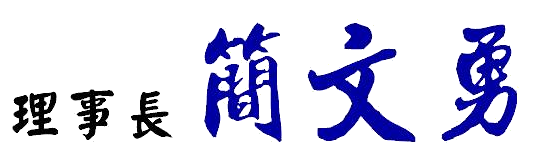 附件(一)110年度「多媒體行銷研習營」流程表註：1.本課程會視實際上課需要而做部分調整。    2.訓練方式將以實際操作及講評回饋為主。3.學員務必攜帶手機、行動電源（拍攝與修圖海報製作，影片剪輯手機很耗電）附件(二)      中華民國紳士協會「110年度多媒體行銷」研習活動報名表分會別：報名連絡人：紳大研發長 陳慧琪　　　　　　　　　手機：0912-241-207　　　　　　E-mail：angel.kt8688@msa.hinet.net匯款行號：淡水信用合作社 泰山分社 代碼 120          戶　　名：中華民國紳士協會 帳　　號：00122-11-007531-3(匯款時請註明分會並提供報名費匯款單或轉帳帳號一併e-mail，完成報名手續）附件(三)交通路線圖◎自行開車由國道：國道1號 下三重交流道右轉103 縣道(三和路三段)至飯店約5分鐘。台北市區：台北大橋往三重方向右轉，三和路一段直行至飯店約10分鐘。北投士林區：行台北市重陽大橋，沿集賢路直行於中山一路左轉即達。◎大眾運輸捷運：搭台北捷運新蘆線至【徐匯中學站】2號出口。火車：至台北火車站，搭捷運淡水線(民權西路站)轉新蘆線至【徐匯中學站】。◎特約停車場停車場位於飯店所屬的徐匯廣場B3~B4，由台灣聯通公司營運管理，為成旅晶贊飯店與商場專屬特約停車場。提供入住貴賓使用（如參加不含車位的相關專案，恕不提供折抵服務），停車場為車牌辨識，退房時，請至飯店櫃檯簽名辦理折抵。停車場限高1.8m停車場開放時間：24小時全天候專業管理營運飯店地處於捷運共構的便捷，請您多利用大眾交通運輸工具。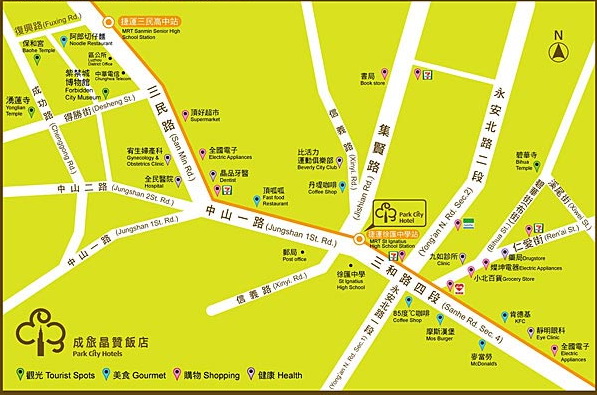 成旅晶贊飯店（新北市蘆洲區中山一路8號）附件(四)講師簡歷及課程簡介一、王如沛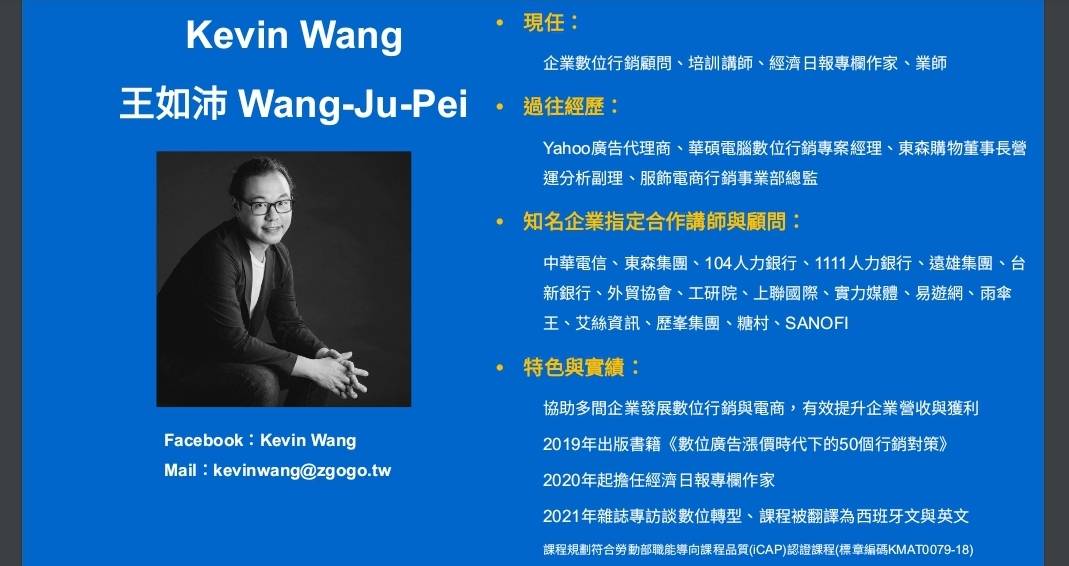 （善用社群創意幫行銷說故事～講述數位行銷吸引學員帶動興趣）    1、品牌產業如何靠社群曝光再行銷2、拍攝需要的簡易拍照工具3、光線與室內拍攝技巧與善用APP讓設計更加分二、陳佩君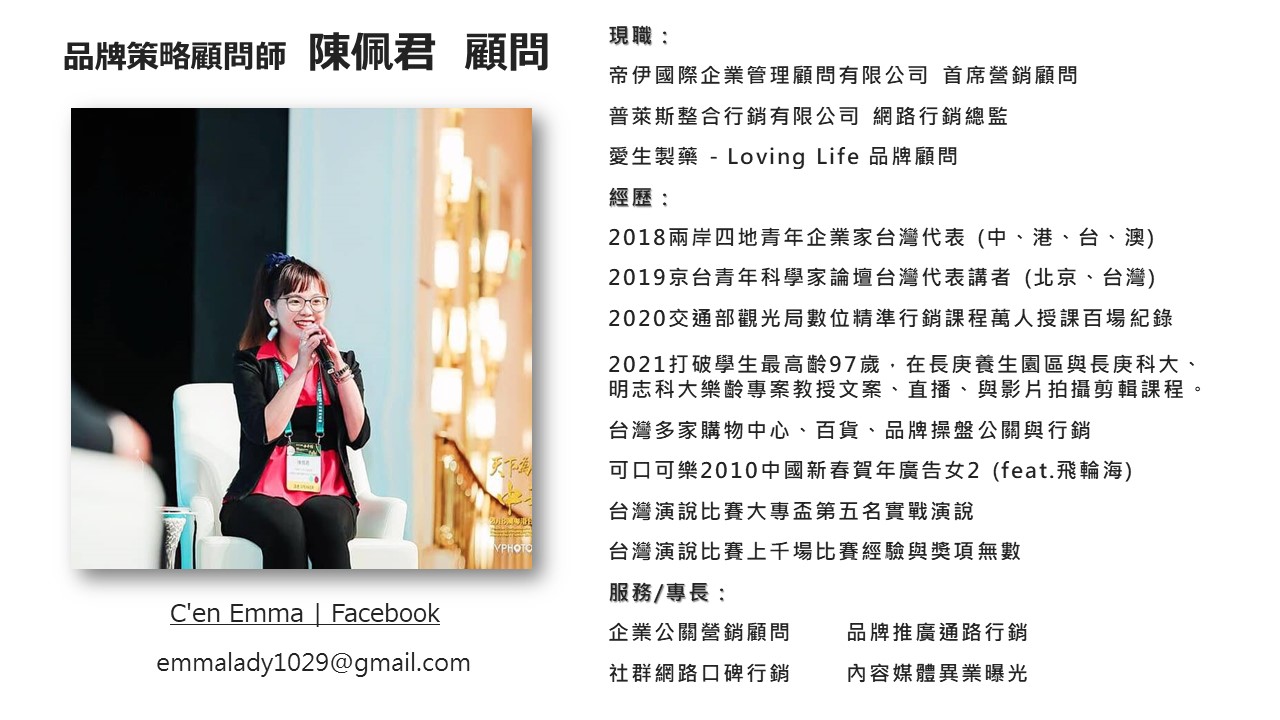 （創意博眼球的影片吸睛術～影音實做課程產出結案也有產出也好做）    1、創意發想到讓畫面說故事2、運鏡與轉場特效熟悉演練3、善用手機剪輯十分鐘產出短視頻時   間課 程 內 容備 註時間08：30-09：00報到、聯誼 ( 相見歡 )紳大 報到組30分鐘09：00-09：10會歌帶動唱紳大 活動組10分鐘09：10-09：15承辦單位致歡迎詞紳大校長 連德盛5分鐘09：15-09：20開訓典禮理事長 簡文勇5分鐘09：20-09：30貴賓致詞(團體照)理事長 簡文勇10分鐘09：30-09：40多媒體的新世代～與我們之關係紳大校長 連德盛10分鐘09：40-09：50歇會兒～紳大 餐飲組10分鐘09：50-11：50善用社群創意幫行銷說故事王如沛 老師120分鐘11：50-12：50用餐愉快優秀的你60分鐘12：50-13：00保持清醒，動一動紳大 活動組10分鐘13：00-15：00創意博眼球的影片吸睛術陳佩君 老師120分鐘15：00-15：20下午茶時間紳大 餐飲組20分鐘15：20-16：40熱鬧登場~成果發表王如沛 老師陳佩君 老師80分鐘16：40-17：00結訓典禮理事長 簡文勇20分鐘17：00～滿載而歸優秀的你序姓 名分會職稱出生日期身分證字號素/葷手機號碼12345